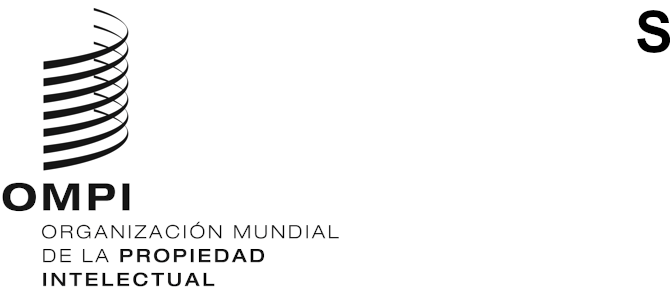 WIPO/GRTKF/IC/45/1 PROV.2ORIGINAL: INGLÉSfecha: 1 DE diciembre DE 2022Comité Intergubernamental sobre Propiedad Intelectual y Recursos Genéticos, Conocimientos Tradicionales y Folclore Cuadragésima quinta sesiónGinebra, 5 a 9 de diciembre de 2022PROYECTO DE ORDEN DEL DÍApreparado por la SecretaríaApertura de la sesiónAprobación del orden del díaVéanse el presente documento y los documentos WIPO/GRTKF/IC/45/INF/2 Rev. y WIPO/GRTKF/IC/45/INF/3 Rev.Acreditación de determinadas organizacionesVéase el documento WIPO/GRTKF/IC/45/2.Participación de los pueblos indígenas y las comunidades localesInforme actualizado sobre el funcionamiento del Fondo de Contribuciones VoluntariasVéanse los documentos WIPO/GRTKF/IC/45/3, WIPO/GRTKF/IC/45/INF/4 y WIPO/GRTKF/IC/45/INF/6.Nombramiento de la Junta Asesora del Fondo de Contribuciones VoluntariasVéase el documento WIPO/GRTKF/IC/45/3.Nota informativa para la mesa redonda de los pueblos indígenas y las comunidades locales Véase el documento WIPO/GRTKF/IC/45/INF/5.Informe relativo al grupo de expertos ad hoc en conocimientos tradicionales y expresiones culturales tradicionalesConocimientos tradicionales/Expresiones culturales tradicionalesLa protección de los conocimientos tradicionales:  Proyecto de artículos Véase el documento WIPO/GRTKF/IC/45/4. La protección de las expresiones culturales tradicionales:  Proyecto de artículos Véase el documento WIPO/GRTKF/IC/45/5. La protección de los conocimientos tradicionales:  Proyecto actualizado de análisis de las carencias Véase el documento WIPO/GRTKF/IC/45/6. La protección de las expresiones culturales tradicionales:  Proyecto actualizado de análisis de las carencias Véase el documento WIPO/GRTKF/IC/45/7.Informe sobre la compilación de materiales sobre las bases de datos relativas a los recursos genéticos y los conocimientos tradicionales conexos. Véase el documento WIPO/GRTKF/IC/45/8.Informe sobre la compilación de materiales sobre regímenes de divulgación relativos a los recursos genéticos y los conocimientos tradicionales conexos. Véase el documento WIPO/GRTKF/IC/45/9.Recomendación conjunta sobre los recursos genéticos y los conocimientos tradicionales conexos Véase el documento WIPO/GRTKF/IC/45/10.Recomendación conjunta sobre el uso de bases de datos para la protección preventiva de los recursos genéticos y los conocimientos tradicionales asociados a los recursos genéticos Véase el documento WIPO/GRTKF/IC/45/11.Expresiones culturales tradicionales: Documento de debate Véase el documento WIPO/GRTKF/IC/45/12. Selección de ejemplos de conocimientos tradicionales para estimular un debate sobre las materias que deben ser objeto de protección y las materias que no se prevé proteger Véase el documento WIPO/GRTKF/IC/45/13.Glosario de los términos más importantes relacionados con la propiedad intelectual y los recursos genéticos, los conocimientos tradicionales y las expresiones culturales tradicionales.Véase el documento WIPO/GRTKF/IC/45/INF/7. Actualización del examen técnico de algunas cuestiones esenciales de propiedad intelectual de los proyectos de instrumentos de la OMPI relativos a los recursos genéticos, los conocimientos tradicionales y las expresiones culturales tradicionales en el marco de los derechos humanos de los pueblos indígenasVéase el documento WIPO/GRTKF/IC/45/INF/8. Establecimiento de uno o varios grupos de expertos ad hocOtras cuestiones Clausura de la sesión[Fin del documento]